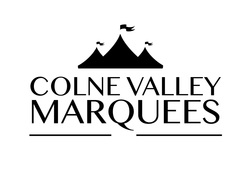 www.colnevalleymarquees.co.uk - 07904 382034Marquee PricesPrices for 9m/30’ frame marquees – for 75 to 370 people                             Capacity                 	                                                Total Hire PriceAll prices include the erection & dismantlement of marqueesTravel charges may applyLighting is for chandeliers or uplighters. More lighting options are available.Matting is for plain or striped matting. More flooring options are available.Allow extra space for reception areas, dance floors, buffet tables etc.A non-refundable deposit is required to confirm marquee hire bookings. The balance must be settled 10 days before via bank transfer or on the day of erection in cash only.Damage waiver is 6%.Furniture PricesPackage dealsClear Span Wedding Package Deal OneSuitable for up to 50 seated guests during the day & up to 80 standing guests total in the evening.Package Deal Price £1,400.00 totalClear Span Wedding Package Deal TwoSuitable for up to 70 seated guests during the day and up to 100 standing guests total in the evening.Package Deal price £1600.00 total Clear Span Wedding Package Deal ThreeSuitable for up to 100 seated guests during the day and up to 150 standing guests total in the evening.Package Deal Price £2,200.00 totalClear Span Wedding Package Deal FourSuitable for up to 140 seated guests during the day and up to 170 standing guests total in the evening.Package Deal Price £2,600.00 totalClear Span Party Package Deal 5Suitable for a number of people in a party situationClear Span Party Package Deal 6Suitable for a number of people in a party situation
Package Deal Price £1,200.00 totalClear Span Party Package Deal 7Suitable for a number of people in a party situationPackage Deal Price £1,600.00 totalCapri Marquee Package Deal OnePackage one is suitable for a children's party or small garden party for approximately up to 25 - 30 guests.One 20ft x 20ft (6.1m x 6.1m) Capri Marquee with:Seating for up to 24 guestsFlooringTables & chairsSpecial Offer Price from £350.00Capri Marquee Package Deal TwoCapri package two is ideal for a small garden party or BBQ for up to 40 - 50 guests.One 20ft x 30ft (6.1m x 9.15m) Capri Marquee with:Seating for 40 guestsTables & plastic chairsFlooringUplighter lightingSpecial Offer Price from £550.00Capri Marquee Package Deal ThreeCapri package three provides a sophisticated garden party or small wedding party.One 28ft x 38ft Capri Marquee with seating for up to 80 guests with:Tableswooden folding chairsFlooringUplighter lighting
Special Offer Price From £850.00Capri Marquee Package Deal FourSuitable for a medium sized wedding party or large dinner party.Two 28 x 38ft Marquees joined together with:Seating for up to 100 seated guestsTables wooden folding chairsFlooringUplighter lighting15" by 15" dance floorArea for DJ or Band
Special Offer Price from Only £1700.00Capri Marquee Package Deal FiveSuitable for a large wedding party or fund raising event.Three 23ft x 38ft Marquees joined together with:Seating for up to 160 peopleTables wooden folding chairsFlooringUplighter lighting15" by 15" dance floorSpace for a barSpecial Offer Price from Only £2505.00All equipment is hired out subject to our Standard Terms & Conditions of hireNo VAT to payCharges above the normal hire periodExceeding the hire beyond normal hire period---POADelivery and collection on a Saturday or a Sunday 15%Delivery / collection on normal working week outside 9am – 5pm 10%Specific set up or take down deadlines POATransport charges may apply to some jobs POADrilling or weighting of marquee. (Applies to clear span marquees only)Drilling £10 per stake Weighting POADelays if access cannot be gained to the site as agreed POAExcess distance between vehicles and set up site POAWritten QuotationsWritten quotations are available upon request, for an initial quotation please email us using our contact form. Please supply the following additional information:Number of guests to be seated and or standing.Any set up or take down restrictions.The carry distance between where vehicles can be parked to erection site, as well as any other information you feel is useful i.e. narrow passageways, fencing or unsafe ground etc.Is the site level?Is it grass or hard standing?If the marquee is to be erected against the side of a building which side of the marquee do you want this to be?Are there any shrubs, bushes or trees that could obstruct the marquees erection.Please be aware, quotations do not constitute a booking. A booking will only be confirmed once a signed booking form has been returned with the deposit cheque of 25%Making a bookingWe work on a first come first serve basis so whether it is following a written quotation or knowing what you want from our price list above, please book as soon as possible to avoid disappointment.
A booking form will then be emailed to you to sign and return with a 25% non-refundable deposit cheque. Only when this is returned will we confirm stock availability.
Please feel free to contact us at any time if you wish to bounce layout ideas off us. Or if you are looking for last minute ideas, such as entertainment, catering, and children’s activities or anything in between.Set up dayIt is important that a contact who knows about the job is available on site when we get there. This is to make sure we get it right first time. If a contact is not available our team will start the build in the most appropriate looking area. Once a build has been started we will not dismantle if a contact turns up at a later time. If however we are unsure as to where to start the build, any delays will be charged in full hourly rates per job crew member.Collection dayWe will generally arrive on the morning of the collection day agreed on the booking form. The marquee therefore has to be cleared of any items of value, decorations or rubbish not belonging to Colne Valley Marquees the night before the collection date.
A contact doesn't have to be on site providing the same unrestricted access is available as the set up day.Marquee SizeMarquee SizeSeatedSeatedBuffetBuffetMarqueeLiningMattingLightingLinedUnlined  6m x 9m  (20’ x 30’)  6m x 9m  (20’ x 30’) 50 50 75 75£344   £88£115£110£657£569  9m x 9m(30’ x 30’)7575115115£380£380£260£155£130£925£6659m x 12m(30’ x 40’)100100150150£430£430£280£180£165£1055£7759m x 15m(30’ x 50’)125125185185£475£475£305£210£190£1180£8759m x 18m(30’ x 60’)150150225225£530£530£320£225£220£1295£9759m x 21m(30’ x 70’)175175265265£590£590£346£260£245£1441£10959m x 24m(30’ x 80’)200200300300£660£660£415£270£280£1625£12109m x 27m(30’ x 90’)225225335335£810£810£515£315£310£1949£14359m x 30m(30’ x 100’)250250370370£1000£1000£1550£335£330£2215£1665Tables6’ Round Tables (Seat 10 – 12)£9.50 each5’6” Round Tables (Seat 10 - 11)£8.00 each5’ Round Tables (seat 8 - 10)£6.00 each4’ Round Tables (Seat 6 – 8)£5.00 each3’ Round Cake Table (Seat 4 – 6)£4.00 each2’6” Café Table£5.00 eachPoseur Table£12.00 eachTrestle Table (6’ x 2’3”)£5.00 eachTrestle Table (6 x 2’6”)£5.50 eachSquare Cake Table (3’ x 3’)£7.50 eachLow Tables (assorted sizes & colours)POAChairsChivari or Camelot Chairs (lime washed)£3.25 eachBanqueting Chairs (gold)£3.00 eachBanqueting Chairs (silver)£3.00 eachWooden Folding Chairs£3.00 eachBistro Chairs£1.50 eachBar Stools£12.00 eachBenches (Seat 3)£8.00 eachSoft Cube Seats (Cream) (45cm x 45cm x 45cm)£20.00 eachFlooringHard Floor (per square foot)£0.35Carpet (per square foot)£0.25Matting (plain or stripedSee Marquee PricesDance FloorsWooden Dance Floor (per square foot)£0.65Parquet Dance Floor (per square foot)£0.80Black & White Dance Floor (per square foot)£1.00Dance Floors (examples) 12’ x 12’ Parquet Dance Floor (up to 60 people)£115.2015’ x 15’ Parquet Dance Floor (60 – 90 people)£180.0018’ x 18’ Parquet Dance Floor (90 – 150 people)£259.2021’ x 21’ Parquet Dance Floor (90 – 150 people) £352.8024’ x 24’ Parquet Dance Floor (150 – 200 people)£460.8027’ x 27’ Parquet Dance Floor (250+ people)£583.20LightingStarlight Cloth/Night Sky (per 10’)£140.00Blackout Walls (per wall)£15.00Paper Globes£25.00 eachDimmer£15.00 eachFairy or Festoon Lighting (per 30’ string)£20.00Strip Lighting (per strip light)£25.00Gels£1.00 eachUplighters£13 eachChandeliers£49 eachStrip light£26 eachAuxiliary MarqueesCatering Tents10’ x 30’ Catering Tent (matted & lit)£295.00Larger Catering TentsPOANon-Slip Hard Floor for Catering Tent (per square foot)£0.35WalkwayUnlined Walkway (per 10’)£50.00Lined Walkway (per 10’)£60.00Capri Marquees20’ by 20’ (6.1m by 6.1m) 24 seated 32 standing£225.0020’ by 30’ (6.1m by 9.15m) 48 seated 52 standing£275.0028’ by 38’ (8.54m by 11.59m) 80 seated 100 standing£325.00Porch MarqueesUnlined 10’ x 10’ Porch Marquee£105.0010’ x 10’ Porch Marquee (lined, lit & matted)£135.0020’ x 10’ Porch Marquee (lined, lit & matted)£200.00Lining ExtrasFlat 40’ ivory linings with flat ivory walls (per 10’)£75.00Pelmets (swags) in a range of colours (per 24’)£2.85Stripes in a range of coloursPOACorner drops in a range of coloursPOAReveal Screen£150.00Starlight Cloth/Night Sky£140.00 per 10’Blackout Walls£15.00 per wallAncillary EquipmentWindows – Double Georgian Arch£20.00 each (10ft)Windows – Max Clear style £28 each (10ft)French Doors (per set)£120.00Bar Unit (8’ x 3’) Mahogany Coloured with Shelf£50.00 eachCoat Rails (50 hangers included)£14.00Picket Fencing (per 10’)£15.00Easel & Board£25.00 eachStage Units (8’ x 4’ x 1’)£60.00 eachFire Extinguishers (H20 & C02)£15.00 per setEmergency Exit Sign£15.00 eachHat Stands£15.00 eachHeaters (10 hours fuel included)£150.00Table LinenPOAOutside Matting/ Walkway£1.30 per footOne 9m x 12m Clear Span Frame Marquee1 x Window wall1 x Pleated roof and wall lining1 x Matting1 x Down lighting (3)1 x Entrance door1 x 15" by 15" Wooden dance floor2 x 6' Trestle table for the buffet3 x 6' Trestle table for the bar1 x Top table seating 91 x Cake table4 x 5'6" Round tables seating 1050 x Wooden folding chairs1 x Transportation of Marquee equipmentDamage waiver £1501 x 9m by 15m Clear Span Frame Marquee1 x Window wall1 x Pleated Roof and wall Lining1 x Matting1 x Down Lighting (3)1 x Entrance Door1 x 15' by 15' Wooden Dance Floor2 x 6' Trestle table for the buffet3 x 6' Trestle table for the bar1 x Top Table seating 91 x Cake Table6 x 5'6" Round tables seating 1070 x Wooden Folding Chairs1 x Transportation of marquee equipment (East Anglia, Essex, Suffolk, Norfolk & East London)Damage Waiver £150.001 x 9m by 18m Clear Span Frame Marquee1 x Window wall1 x Pleated Roof and wall Lining1 x Matting1 x Down Lighting (3)1 x Entrance Door1 x 18' by 18' Wooden Dance Floor2 x 6' Trestle table for the buffet3 x 6' Trestle table for the bar1 x Top Table seating 91 x Cake Table9 x 5'6" Round tables seating 10100 x Wooden Folding Chairs1 x Transportation of marquee equipment (East Anglia, Essex, Suffolk, Norfolk & East London )Damage Waiver £150.001 x 9m by 24m Clear Span Frame Marquee1 x Window wall1 x Pleated Roof and wall Lining1 x Matting1 x Down Lighting (5)1 x Entrance Door1 x 18' by 18' Wooden Dance Floor3 x 6' Trestle table for the buffet3 x 6' Trestle table for the bar1 x Top Table seating 91 x Cake Table13 x 5'6" Round tables seating 10140 x Wooden Folding Chairs1 x Transportation of marquee equipment (East Anglia, Essex, Suffolk, Norfolk & East London )Damage Waiver £150.001 x 9m by 12m Clear Span Frame Marquee1 x Window  wall7 x uplighters1 x MattingPackage Deal Price £900.00 total1 x 15' by 15' Wooden Dance Floor1 x Transportation of marquee equipment (East Anglia, Essex, Suffolk, Norfolk & East London )1 x Damage Waiver £150.001 x 9m by 15m Clear Span Frame Marquee1 x Window  wall8 x uplighters1 x Matting4 x 5ft 6” round tables40 x White plastic bistro chairs1 x 18' by 18' Wooden Dance Floor1 x Transportation of marquee equipment (East Anglia, Essex, Suffolk, Norfolk & East London )1 x Damage Waiver £150.001 x 9m by 18m Clear Span Frame Marquee1 x Window  wall9 x uplighters1 x Matting6 x 5ft 6” round tables60 x White plastic bistro chairs1 x 15' by 15' Wooden Dance Floor2 x 8ft by 4ft by 1ft stage blocks1 x Transportation of marquee equipment (East Anglia, Essex, Suffolk, Norfolk & East London )1 x Damage Waiver £150.00